Verbindliche Anmeldung – Bläserklasse/Bläsergruppe 2019/2020(gilt nicht als Schulanmeldung für die Theo-Koch-Schule)Angaben zur Schülerin / zum Schüler__________________________________				_____________________________ Nachname							Geburtsdatum__________________________________				_____________________________ Vorname							Telefon__________________________________				_____________________________ PLZ/Ort u. Ortsteil						Mobiltelefon__________________________________				_____________________________ Straße								Fax__________________________________				_____________________________ Name/Vorname des Erziehungsberechtigten			E-Mail Adresse__________________________________________________________	______________________ Datum/Unterschrift Erziehungsberechtigter für verbindliche Anmeldung	InstrumentOhne Leihinstrument*				Mit Leihinstrument* monatlich 10,-- Euro				 monatlich 15,-- Euro vierteljährlich (3 Monate) 30,--Euro		 vierteljährlich (3 Monate) 45,-- Euro(Gesamtbetrag 240,-- Euro/2 Jahre)			(Gesamtbetrag 360,-- Euro/2 Jahre)BankeinzugsermächtigungHiermit ermächtige ich die Theo-Koch-Schule Grünberg widerruflich, den zu zahlenden Gesamtbetrag, bei Fälligkeit, zu Lasten meines Kontos, per Lastschrift einzuziehen. Falls mein Konto keine erforderliche Deckung aufweist, besteht seitens des kontoführenden Instituts keine Verpflichtung zur Einlösung. Evtl. anfallende Stornogebühren werden von mir übernommen.Kontoinhaber: _______________________________________________________________ ______________________________________	__________________________________ IBAN							Kreditinstitut_____________________			________________________________________ Datum						Unterschrift des KontoinhabersBankverbindung Theo-Koch-SchuleSparkasse GrünbergIBAN: DE21 5135 1526 0000 0472 58	BIC: HELADEF1GRU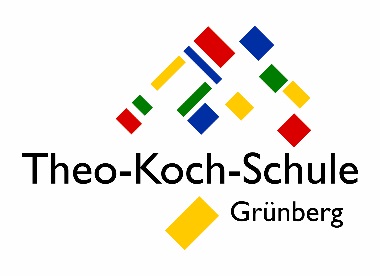 Gesamtschule des Landkreises Gießenmit gymnasialer Oberstufe und Ganztagsangebot35305 GRÜNBERG